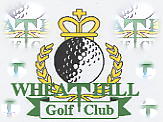 Minutes of the Meeting of 8th May 2017 – start time 9.00amPresent:	Ivor Lewis. David Eynon, Rob Hardy.Paul Wootton, Gerry Morgan, Alan Forscutt, 		Sean O'neil, Pete DunfordApologies:	Alan Frith, Keith BradlyMinutes:	The minutes for the April meeting were accepted with two amendments proposed by PW and seconded by PD. They were signed by IL Matters 	.Arising:											 	Seniors Invitation  23rd August, Prizes for the nearest the pins have been secured in the form of hipflasks and a bottle of suitable contents. All committee members were encouraged to spread the word fo the forthcoming event. The Secretary would approach AFi for a copy of Seniors email so that he could send a letter to further advertise the event											Action ongoing		A  review the position of the 13th temporary green has resulted in a promise to try and 			move it further from the two large trees near to the green																		Action IL		Dick Wall Trophy for Past and Present Committee Members now has 2 bottles from the 	         Seniors  Cellar for the winner to be presented on the day..			Action Closed					A recent Seniors competition had failed to divide the players into accepted divisional 			splits. ie Div 1 hcps 1 to 17. This has now been altered for future competitions.														Action Closed	The handicap secretary made the following plea to the committee " Can we please make sure that no seniors competitions stablefords or medals" also Seniors Committee meetings should not be held on days that are due to hold competitions., The Secretary now being aware of this would liaise with Gunnar Ovland who controls the master diary  	Action GM		The Secretary had confirmed all the dates with clubs who regularly played 				Wheathill in friendly senior's matches for 2018, with one exception Cannington who 			were the opponents that week. He asked the Captain if he could try and confirm these 			during the match.								Action IL		SO requested clarification if a single player had any standing at the club, and whether this 		was still valid if he played 2 balls on every hole. Single players now have standing, but if 			they hold up play they should be approached and reminded of course etiquette  														Action Closed		A Lay up area in front of the first hedge on the 16th has now been prepared 														Action Closed Captain's Report		The recent MCM had lasted just 32 minutes and as a consequence there was no 			additional items to report	The Captain remarked that next year was the Clubs 25th anniversary and requested ideas for celebrating this with some golf events           			Action AllVice Captain's Report	The Vice Captain had enjoyed being part of the Jurassic Challenge team.  Treasurer's Report:		The April Medal made a loss of £10, whilst the April Stableford made its customary 			profit, this time of £42.50.		There were 3 further entries for the BHF Competition (£36) and other donations 		to BHF amounting to £92.35.				April 2017 		March 2017		 April 2016Seniors Petty Cash		 £ 92.73		 £ 60.23		 £ 29.73Seniors Bank 		£ 874.49		 £ 874.49 		£ 1,336.93Seniors Total		 £ 967.22 		£ 934.72		 £ 1366.66BHF Cash			 £ 0 			£ 0 			£ 0BHF Bank 			£ 469.15		 £ 340.80		 £ 962.82Grand Total			 £ 1436.37		 £ 1275.52		 £ 2,329.48		We now have 19 yellow golf balls in PW's  possession for next year's Yellow Ball  			Competition,		We possess 2 'hole-in-one' trophies.		Having passed on to Rob Hardy 1 bottle of Red Wine and 1 bottle of White Wine 				from PW's cellar, which reduces the cost price value of drink in the cellar down to 			£100.		There now remains 1 'Old Timers Trophy' which is also being kept in his cellar. An 			action to contact Mike Dodd with a view to acquiring further such trophies was placed on IL												Action IL.Competition 	Secretary	No one day competitions in April but the Admiral Thring and Philpott have commenced. In response 	to his analysis and email he has received some feedback concerning offering weekend dates for these 	competitions and the consensus was that this should be the case. He has amended the rules to reflect 	this to include stating the first named player/team must take the initiative by offering three dates 	including a weekend option. He will ensure the entry sheet for next season indicates this new rule.For the record I have included the text of the email belowGentlemenRE: Offering dates for the Philpott pairs and Admiral Thring.I discussed this with Andrew and he felt unable to offer a green fee waiver if played at the weekend by a Silver Member as this would set a precedent for other competitions. Discounted weekend rates are available after 4pm and he pointed out that sunset would allow a tee off after 4pm to allow a match to be completed even in April.I have analysed the entries into both competitions this year and membership level and it is as followsPhilpott – 69% of entrants are Full Gold MembersThring – 55% of entrants are Full Gold MembersBased on a simple majority it would seem reasonable to add the following rule amendment“The first named player/team must offer their opponent(s) three dates one of which should be a weekend date”This clarifies the initial responsibility (not currently in the rules) and adds the weekend option. The other decision is if we can implement this rule for this year given that no written rule previously existed?Please can you respond with thoughts on the above copying everybody in on your reply. I can then implement a ruling (or hold back until next year) depending on the majority opinion.ThanksRob	He will post the Dick Wall draw on the board today, this will commence at 9.30 on Thursday 25th 	May as there only 11 entrants.							Action RH	The Seniors Club Championship is attracting entries and there is still a couple of weeks before the 	entry sheet is taken down.	He played golf with the Lady Vice-Captain Melanie Brewin and discussed preliminary arrangements 	for the Rose Bowl in September. She mentioned the Bag O’ Beans Challenge in June for which she 	was about to place a list on the Ladies Noticeboard. He believes the parallel list for Seniors wishing 	to play is the responsibility of the Seniors Vice-Captain so a notice needs to be put on the board. 	Searching his files he does not have a template for this so assume it is passed on from Captain to 	Vice-Captain? This is just a reminder to ensure this is posted in good time.      Action AFo	Finally, his work contract ends at the end of the month so please note his ONLY email address will 	be rob.hardy1954@btinternet.com he will try to communicate this as widely as possible to those on 	his mailing list.Handicap Secretary	He will be away from the country from 16th June to 4th July and will need cover for the June 	Stableford (21st June) and July medal (3rd July) although a day late on the latter could manage it. 	(He will do the money sheets after if someone can check the cards and close the competitions).`	PD and RH agreed to perform the necessary duties for the Stableford.		Action PD/RH	Trying to get a visit from Club V1 Rep to help us with the system.	Continuous Handicap review still causing difficulties.	Printing the markers name on the card is no longer a criminal offence.	BHF	Mike Liley’s unfortunate death has created a huge void. He wished to thank Pete Finan and Sean 	O’Neill for their offer of help on the day which has been. 106 playing on the day, 20 from 	Cannington!	He will give final details at the next committee meeting, but looks to be a good one. He has agreed 	with Gunnar that the presentation cheque will be handed over at the Presentation evening in 	November/December this year, with the final total announced then although the cheque to them will 	go off before that date.Away Day Organiser 		13 had signed up for Shirehampton after a good response to the opening competition at Lyme 		Regis.Avalon League Captain		The first league match had resulted in an away loss of 4 1/2 to 1/2.		Somerset Scratch a team was not entered due to non-availability. He would approach 			Chris Read for help next year							Action SOCorrespondence		The Secretary had confirmed all the dates with clubs who regularly played 				Wheathill in friendly senior's matches for 2018, with one exception Cannington who 			were the opponents that week. He asked the Captain if he could try and confirm these 			during the match							Action ILA.O.B.:-	A list of Seniors is not held by the section, due to Club V1 not having a mandatory DOB entry.	The provision of coffee prior to a match had been raised with Vicky who had rejected the idea.There being no further business the meeting closed at 10-29am The date of the next meeting is on Monday June 12th at 9.00am in the Jubilee Room. This is contrary to the diary because of the conflict with a Seniors Competition